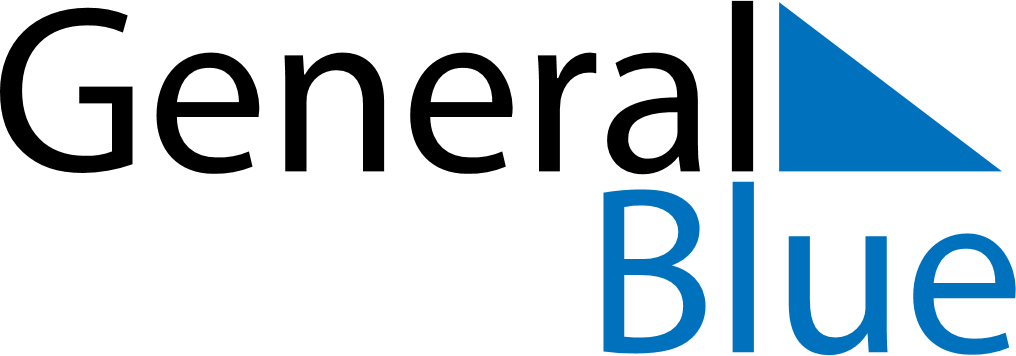 February 2030February 2030February 2030February 2030February 2030February 2030BoliviaBoliviaBoliviaBoliviaBoliviaBoliviaSundayMondayTuesdayWednesdayThursdayFridaySaturday12Feast of the Virgin of Candelaria345678910111213141516171819202122232425262728NOTES